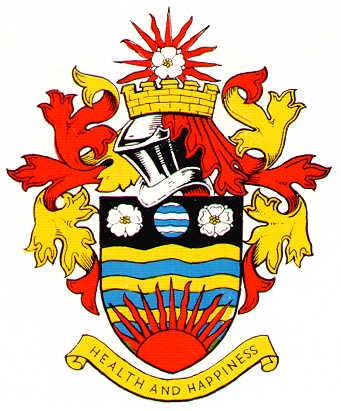 HORNSEA TOWN COUNCILMINUTES OF THE PROCEEDINGS OF A MEETING OF THE HORNSEA TOWN COUNCIL PERSONNEL COMMITTEEHELD ON MONDAY 30TH JANUARY 2023Present:  Councillors:	 L Embleton, C Morgan-Muir, J Greensmith and T Bunch	In attendance J Richardson – Town ClerkApologies for absenceThere were no apologiesDue to the following items involving discussions directly related to individual staff members and others it was RESOLVED that they be taken IN CAMERAApproval of the Minutes of a meeting held on 19th December 2022The Minutes of a meeting held on 19th December 2022 were approved as a correct record of proceedings thereatTo receive further details from GOThe Chairman read a letter from GO.  Following discussion it was RESOLVED that the Town Clerk ask ERNLLCA for further advice as discussedTo receive comments from ERNLLCA regarding employment mattersComments from ERNLLCA having been circulated it was RESOLVED that they be notedMotor Incident – Town Clerk to reportThe Town Clerk gave details of a recent incident and confirmed that no further contact had been received – RESOLVED notedApprenticeshipFollowing discussion it was RESOLVED that the Chairman investigate possible apprenticeship(s) and report back to the next meeting